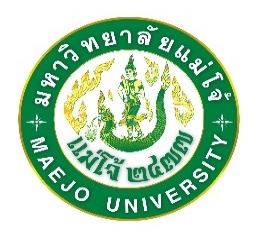 แบบฟอร์มเสนอชื่อผู้สมควรดำรงตำแหน่งกรรมการสภามหาวิทยาลัยผู้ทรงคุณวุฒิ แทนตำแหน่งที่ว่าง   (เสนอชื่อได้ไม่เกิน 1 รายชื่อ) ๑.  ชื่อบุคคล ที่เสนอชื่อ   ..................................................................................................................................               ในฐานะ   	[    ]	นายกสภามหาวิทยาลัย				[    ]	อธิการบดีมีความประสงค์ ดังนี้[     ]   ประสงค์เสนอชื่อ ผู้สมควรดำรงตำแหน่งเป็นกรรมการสภามหาวิทยาลัยผู้ทรงคุณวุฒิ
แทนตำแหน่งที่ว่าง จำนวน 1 รายชื่อ ดังนี้   ....................................................................................................................		[     ]	  ไม่ประสงค์เสนอชื่อ2.  ชื่อคณะกรรมการ/ส่วนงานต่าง ๆ ที่เสนอชื่อ   ............................................................................................................            	[    ]	สภาพนักงาน			[    ]  	คณะกรรมการส่งเสริมกิจการมหาวิทยาลัย[    ]  	สมาคมศิษย์เก่าแม่โจ้ 		[    ]    สภาวิชาการ[    ]	สำนักงานสภามหาวิทยาลัย	[    ]	สำนักงานมหาวิทยาลัย		[    ]  	คณะ วิทยาลัย สถาบัน สำนัก และส่วนงานที่เรียกชื่ออย่างอื่น ที่มีฐานะเทียบเท่าคณะมีความประสงค์ ดังนี้[    ]   ประสงค์เสนอชื่อ ผู้สมควรดำรงตำแหน่งเป็นกรรมการสภามหาวิทยาลัยผู้ทรงคุณวุฒิ แทนตำแหน่งที่ว่าง ทั้งนี้ ได้ผ่านการพิจารณาจากที่ประชุมคณะกรรมการ....................................................................... 
ครั้งที่ .............เมื่อวันที่ ……………............................................ มีมติเห็นชอบให้เสนอชื่อ จำนวน 1 รายชื่อ ดังนี้..............................................................................................................................................................................................[    ]   ไม่ประสงค์เสนอชื่อ     (ลงชื่อ)  ……………………………………………………………..				         	                           (…………………………………………………………..)				                 บุคคล/คณะกรรมการ/ส่วนงานที่เสนอชื่อ